АДМИНИСТРАЦИЯЗАКРЫТОГО АДМИНИСТРАТИВНО-ТЕРРИТОРИАЛЬНОГО ОБРАЗОВАНИЯ СОЛНЕЧНЫЙПОСТАНОВЛЕНИЕО ВНЕСЕНИИ ИЗМЕНЕНИЙ В ПОЛОЖЕНИЕ О ПОРЯДКЕ И УСЛОВИЯХ ОПЛАТЫ И СТИМУЛИРОВАНИЯ ТРУДАВ МУНИЦИПАЛЬНЫХ УЧРЕЖДЕНИЯХ КУЛЬТУРЫЗАТО СОЛНЕЧНЫЙ ТВЕРСКОЙ ОБЛАСТИВ соответствии со статьями 135 и 144 Трудового кодекса Российской Федерации, Постановление Правительства Тверской области от 08.07.2022 N 385-пп «О внесении изменений в Постановление Правительства Тверской области от 14.09.2017 N 306-пп» Администрация ЗАТО Солнечный Тверской областиПОСТАНОВЛЯЕТ:Внести в Постановление администрации ЗАТО Солнечный от 26.02.2018г. № 58 (с изменениями от 28.02.2019 N 56, 22.04.2019 N 99, 16.12.2019 г. N 257, 15.10.2020 N 147) «Положение о порядке и условиях оплаты и стимулирования труда в муниципальных учреждениях культуры ЗАТО Солнечный Тверской области» следующие изменения:п. 7 раздела I изложить в новой редакции:«7.  а) для руководителей государственных учреждений культуры и искусства - в кратности до 6 (среднемесячная заработная плата руководителя государственного учреждения культуры и искусства не должна превышать шестикратный размер среднемесячной заработной платы работников соответствующего учреждения);б) для заместителей руководителя государственных учреждений культуры и искусства - в кратности до 5 (среднемесячная заработная плата заместителя руководителя государственных учреждений культуры не должна превышать пятикратный размер среднемесячной заработной платы работников соответствующего учреждения);в) для главных бухгалтеров государственных учреждений культуры и искусства - в кратности до 4 (среднемесячная заработная плата главного бухгалтера государственных учреждений культуры и искусства не должна превышать четырехкратный размер среднемесячной заработной платы работников соответствующего учреждения).";в п. 8 раздела II:- таблицу «Должности работников, занятых в библиотеках» изложить в новой редакции:- таблицу «Должности работников, занятых в культурно-досуговых организациях, центрах (домах народного творчества), дворцах и домах культуры, парках культуры и отдыха, центрах досуга, кинотеатрах и других аналогичных учреждениях культурно-досугового типа» изложить в новой редакции:в пункте 14 раздела III таблицу изложить в новой редакции:в пункте 18 раздела IV таблицу изложить в новой редакции:в пункте 21 раздела V таблицу изложить в новой редакции:- руководители культурно-досуговых учреждений (центров, домов народного творчества, дворцов и домов культуры, парков культуры и отдыха, центров досуга, кинотеатров и других аналогичных учреждений культурно-досугового типа)2. Настоящее Постановление вступает в силу с 1 октября 2022 года.И. о. главы ЗАТО Солнечный						           М.А. Рузьянова07.09.2022ЗАТО Солнечный№ 137Наименование должностейДолжностной оклад, руб.Начальник общего отдела9381Заведующий отделом (сектором) библиотеки, централизованной библиотечной системы9603Главный библиотекарь, главный библиограф9899Библиотекарь, библиографВедущийПервой категорииВторой категорииБез категории8787853082878044Методист централизованной библиотечной системы, библиотеки, музеяВедущийПервой категорииВторой категорииБез категории9056878785308044Наименование должностейДолжностной оклад, руб.Художественный руководитель, художественный руководитель филиала организации культуры клубного типа (централизованной (межпоселенческой) клубной системы)11319Заведующий отделом (сектором) культурно-досуговых организаций клубного типа, парков культуры и отдыха, городских садов, других аналогичных культурно-досуговых организаций9899Балетмейстер хореографического коллектива (студии), ансамбля песни и танцавысшаяпервой категориивторой категориибез категории9891960394609381Аккомпаниатор8787Руководитель клубного формирования (любительского объединения, студии, коллектива самодеятельного искусства, клуба по интересам)первой категориивторой категориибез категории960394609381Руководитель кружкапервой категориивторой категориибез категории960394609381Методист клубного учреждения, научно-методического центра народного творчества, дома народного творчества, центра народной культуры (культуры и досуга) и других аналогичных организацийведущийпервой категориивторой категориибез категории9056878785308044ПКГДолжностной оклад, руб.Общеотраслевые должности служащих первого уровняОбщеотраслевые должности служащих первого уровня1 квалификационный уровень4477 2 квалификационный уровень4691 Общеотраслевые должности служащих второго уровняОбщеотраслевые должности служащих второго уровня1 квалификационный уровень6597 2 квалификационный уровень6729 3 квалификационный уровень6865 4 квалификационный уровень7004 5 квалификационный уровень7146 Общеотраслевые должности служащих третьего уровняОбщеотраслевые должности служащих третьего уровня1 квалификационный уровень7361 2 квалификационный уровень7581 3 квалификационный уровень7804 4 квалификационный уровень8043 5 квалификационный уровень8278 Общеотраслевые должности служащих четвертого уровняОбщеотраслевые должности служащих четвертого уровня1 квалификационный уровень8599 2 квалификационный уровень8893 3 квалификационный уровень11859 Разряд работ в соответствии с Единым тарифно-квалификационным справочником работ и профессий рабочихДолжностной оклад, руб.1 разряд4300 2 разряд4447 3 разряд4670 4 разряд6597 5 разряд6729 6 разряд6865 7 разряд7004 8 разряд7146 Наименование должностейДолжностные оклады по группам оплаты труда руководителей, руб.Должностные оклады по группам оплаты труда руководителей, руб.Должностные оклады по группам оплаты труда руководителей, руб.Должностные оклады по группам оплаты труда руководителей, руб.Наименование должностейIIIIIIIVдиректор (генеральный директор) музея, директор (генеральный директор, заведующий) библиотеки, централизованной библиотечной системы15289145031372213327Наименование должностейДолжностные оклады по группам оплаты труда руководителей, руб.Должностные оклады по группам оплаты труда руководителей, руб.Должностные оклады по группам оплаты труда руководителей, руб.Должностные оклады по группам оплаты труда руководителей, руб.Наименование должностейIIIIIIIVдиректор (заведующий) учреждения15289145031372213327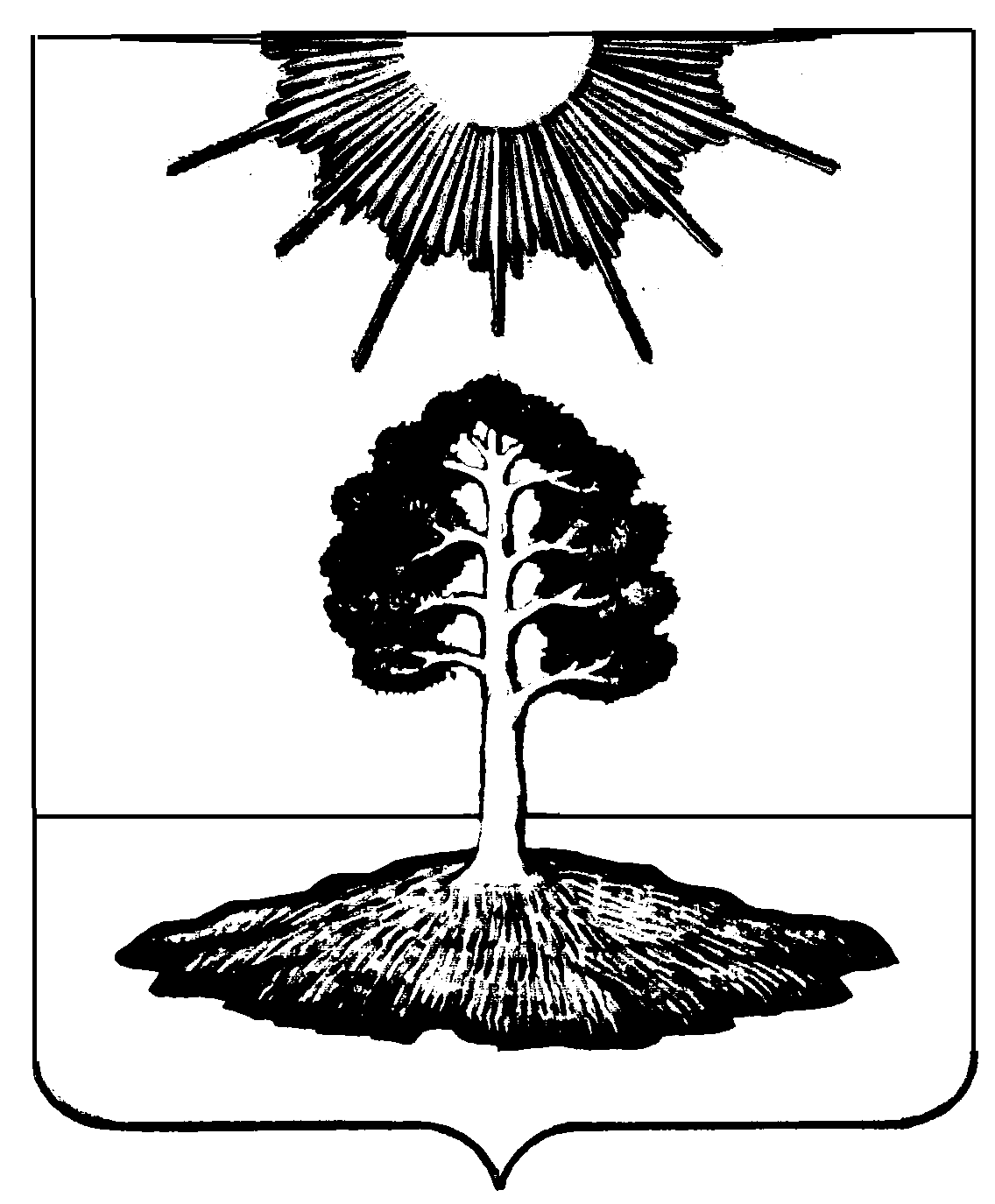 